ФЕДЕРАЛЬНОЕ АГЕНТСТВО ЖЕЛЕЗНОДОРОЖНОГО ТРАНСПОРТАФедеральное государственное бюджетное образовательное учреждение высшего образования«Петербургский государственный университет путей сообщения Императора Александра I»(ФГБОУ ВО ПГУПС)Калужский филиал ПГУПСРабочая ПРОГРАММа УЧЕБНОЙ ПРАКТИКИУП.03.01 Учебная практикадля специальности13.02.07 Электроснабжение (по отраслям)Квалификация – Техниквид подготовки - базоваяФорма обучения - очнаяКалуга2020Рабочая программа учебной практики УП.03.01 Учебная практика разработана на основе Федерального государственного образовательного стандарта среднего профессионального образования (далее ФГОС СПО) по специальности 13.02.07 Электроснабжение (по отраслям), утвержденного приказом Министерства образования и науки РФ№1216 от 14.02.2017.Разработчик программы: Тасенкова Ю.В., заведующая отделением специальности 13.02.07 Электроснабжение (по отраслям) Калужского  филиала  ПГУПС Рецензенты:Кузина Г.С., преподаватель  Калужского филиала  ПГУПС _______А.А. Гусаков - зам. начальника Внуковской дистанции электроснабжения Московской дирекции по энергообеспечению – структурного подразделения Трансэнерго – филиала ОАО «РЖД» ________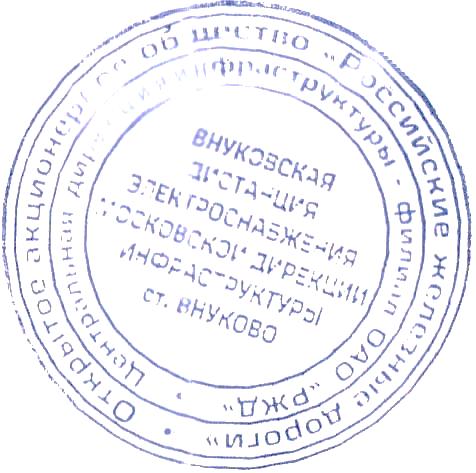 СОДЕРЖАНИЕ1.ПАСПОРТ рабочей ПРОГРАММЫ УЧЕБНОЙ ПРАКТИКИ1.1. Область применения  рабочей программыРабочая программа учебной практики УП.03.01 Учебная практика является частью программы подготовки специалистов среднего звена в соответствии с ФГОС по специальности СПО 13.02.07Электроснабжение (по отраслям)(базовая подготовка) в части освоения основного вида деятельности (ОВД):Организация работ по ремонту оборудования электрических подстанций и сетей и формирования следующих профессиональных компетенций:ПК 3.1	Планировать и организовывать работу по ремонту оборудования;ПК 3.2	Находить и устранять повреждения оборудования;ПК 3.3	Выполнять работы по ремонту устройств электроснабжения;ПК 3.4	Оценивать затраты на выполнение работ по ремонту устройств электроснабжения;ПК 3.5	Выполнять проверку и анализ состояния устройств и приборов, используемых при ремонте иналадке оборудования;ПК 3.6	Производить настройку и регулировку устройств и приборов для ремонта оборудования электрических установок и сетей.1.2. Место учебной практики в структуре программы подготовки специалистов среднего звенаУП.03.01 Учебная практика относится к профессиональному модулю ПМ.03 Организация работ по ремонту оборудования электрических подстанций и сетей по специальности 13.02.07 Электроснабжение (по отраслям) (базовая подготовка).1.3. Требования к результатам освоения учебной практикиУП.03.01 Учебная практика направлена на формирование у обучающихся умений и приобретение первоначального практического опыта.  В результате освоения рабочей программы учебной практики обучающийся должен иметь первоначальный практический опытв:составлении электрических схем устройств электрических подстанций и сетей; составлении планов ремонта оборудования; организации ремонтных работ оборудования электроустановок; обнаружении и устранении повреждений и неисправностей оборудования электроустановок; производстве работ по ремонту устройств электроснабжения, разборке, сборке и регулировке отдельных аппаратов; расчетах стоимости затрат материально-технических, трудовых и финансовых ресурсов на ремонт устройств электроснабжения; анализе состояния устройств и приборов для ремонта и наладки оборудования; разборке, сборке, регулировке и настройке приборов для ремонта оборудования электроустановок и линий электроснабжения.В результате освоения рабочей программы учебной практики обучающийся  должен уметь:выполнять требования по планированию и организации ремонта оборудования;контролировать состояние электроустановок и линий электропередач;устранять выявленные повреждения и отклонения от нормы в работе оборудования;выявлять и устранять неисправности в устройствах электроснабжения, выполнять основные виды работ по их ремонту;составлять расчетные документы по ремонту оборудования;рассчитывать основные экономические показатели деятельности производственного подразделения;проверять приборы и устройства для ремонта, наладки оборудования электроустановок и выявлять их возможные неисправности;настраивать, регулировать устройства и приборы для ремонта оборудования электроустановок и производить при  необходимости их разборку и сборку.В результате освоения рабочей программы учебной практики обучающийся должен формировать следующие компетенции:ОК 01 Выбирать способы решения задач профессиональной деятельности, применительно к различным контекстам.ОК 02 Осуществлять поиск, анализ и интерпретацию информации, необходимой для выполнения задач профессиональной деятельности.ОК 03 Планировать и реализовывать собственное профессиональное и личностное развитие.ОК 04 Работать в коллективе и команде, эффективно взаимодействовать с коллегами, руководством, клиентами.ОК 05 Осуществлять устную и письменную коммуникацию на государственном языке Российской Федерации с учетом особенностей социального и культурного контекста.ОК 06 Проявлять гражданско-патриотическую позицию, демонстрировать осознанное поведение на основе традиционных общечеловеческих ценностей.ОК 07 Содействовать сохранению окружающей среды, ресурсосбережению, эффективно действовать в чрезвычайных ситуациях.ОК 08 Использовать средства физической культуры для сохранения и укрепления здоровья в процессе профессиональной деятельности и поддержания необходимого уровня физической подготовленности.ОК 09 Использовать информационные технологии в профессиональной деятельности.ОК 10 Пользоваться профессиональной документацией на государственном и иностранном языках.ОК 11 Использовать знания по финансовой грамотности, планировать предпринимательскую деятельность в профессиональной сфере.ПК 3.1	Планировать и организовывать работу по ремонту оборудования;ПК 3.2	Находить и устранять повреждения оборудования;ПК 3.3	Выполнять работы по ремонту устройств электроснабжения;ПК 3.4	Оценивать затраты на выполнение работ по ремонту устройств электроснабжения;ПК 3.5	Выполнять проверку и анализ состояния устройств и приборов, используемых при ремонте иналадке оборудования;ПК 3.6	Производить настройку и регулировку устройств и приборов для ремонта оборудования электрических установок и сетей.Учебная практика УП.03.01 Учебная практика, входящая в состав профессионального модуля ПМ.03 Организация работ по ремонту оборудования электрических подстанций и сетей, проводится концентрированно в ходе изучения МДК.03.01. Ремонт и наладка устройств электроснабжения.Количество часов на освоение рабочей  программы учебной практики – 36.Проверка сформированности практического опыта и умений по окончании учебной практики проводится в виде дифференцированного зачета.2.СТРУКТУРА И СОДЕРЖАНИЕ УЧЕБНОЙ ПРАКТИКИ2.1. Тематический план учебной практики 2.2. Содержание обучения по учебной практике 3.УСЛОВИЯ РЕАЛИЗАЦИИ УЧЕБНОЙ ПРАКТИКИ3.1. Требования к материально-техническому обеспечениюРеализация рабочей программы УП.03.01 Учебная практика требует наличия специальных помещений:мастерская «Слесарная», оснащенная оборудованием:- специализированная учебная мебель: верстаки, стулья, шкафы,  классная доска – меловая;- учебно-наглядные пособия: плакаты, тиски, точильно-шлифовальная машина, сверлильный станок;- стенды: виды резьб, изготовление пассатижей и молотка, шабровка, клепка, опиловка,  рубка, резка, измерение, разметка;- инструменты: зубила, молоток, ножницы по металлу, ножовки по металлу, линейки, напильники;мастерская «Электромонтажная», оснащенная оборудованием:- специализированная учебная мебель: верстаки, столы,  стулья, рабочие столы,  классная доска – меловая;- учебно-наглядные пособия: плакаты, тиски, точильно-шлифовальная машина, стусло поворотное;- стенды: Соединительная муфта СС-25, Типы проводов, Скрытая проводка, Открытая проводка, Разделка кабеля,  Проводка в коробах и трубах, Пускорегулирующая и защитная аппаратура, Распределительный щит напольного типа, Шкаф «Средства индивидуальной защиты»;- инструменты: паяльники, отвертки, плоскогубцы, круглогубцы, штангенциркуль, линейки, кусачки, мультиметр, стамески;мастерская «Электросварочная», оснащенная оборудованием:- специализированная учебная мебель: верстаки,  столы, стулья, шкафы,  классная  доска меловая, 4 сварочных поста;- учебно-наглядные пособия: плакаты,  сварочные аппараты, точильно-шлифовальная машина, сверлильный станок;- стенды: сварочные швы и соединения, типы электродов, шкаф СИЗ;  инструменты: маски сварочные3.2. Информационное обеспечение обученияДля реализации программы библиотечный фонд образовательной организации укомплектован печатными и (или) электронными образовательными и информационными ресурсами, рекомендованными для использования в образовательном процессе 4.2.1. Печатные издания1. Акимова Н.А. Монтаж, техническая эксплуатация и ремонт электрического и электромеханического оборудования [Текст]: Учебник / Н.А. Акимова, Н.Ф. Котелец, Н.И. Сентюрихин. – М.: Академия, 2014. – 304 с. 2. Южаков Б.Г. Ремонт и наладка устройств электроснабжения. - М.: ФГБОУ ДПО «Учебно-методический центр по образованию на ж.д. транспорте», 2017. 4.2.2. Электронные издания (электронные ресурсы)1. Правила по охране труда при эксплуатации электроустановок . — Москва : ЭНАС, 2017. — 192 с. — ISBN 978-5-4248-0096-2. — Текст : электронный // Лань : электронно-библиотечная система. — URL: https://e.lanbook.com/book/104483 (дата обращения: 11.04.2020). — Режим доступа: для авториз. пользователей.2. Правила технической эксплуатации электрических станций и сетей Российской Федерации . — Москва : ЭНАС, 2014. — 264 с. — ISBN 978-5-4248-0041-2. — Текст : электронный // Лань : электронно-библиотечная система. — URL: https://e.lanbook.com/book/104554 (дата обращения: 11.04.2020). — Режим доступа: для авториз. пользователей.3. Почаевец В.С. Электрические подстанции: учебник. — М.: ФГБОУ «Учебно-методический центр по образованию на железнодорожном транспорте», 2012. — 491 с. Режим доступа: http://umczdt.ru/books/41/225975/ - Загл. с экрана.4. Южаков Б.Г. Ремонт и наладка устройств электроснабжения: учеб.пособие. — М.: ФГБОУ «Учебно-методический центр по образованию на железнодорожном транспорте», 2016. — 567 с. Режим доступа: http://umczdt.ru/books/41/39323/ - Загл. с экрана.5. Техническое обслуживание оборудования электрических подстанций и сетей: учеб.пособие: в 2 ч. — М.: ФБГУ ДПО «Учебно-методический центр по образованию на железнодорожном транспорте», 2018. Ч. 2. — 138 с.
Режим доступа: http://umczdt.ru/books/41/18739/— ЭБ «УМЦ ЖДТ»6. Южаков Б.Г., Техническое обслуживание оборудования электрических подстанций и сетей: учеб.пособие: в 2 ч. — М.: ФГБОУ «Учебно-методический центр по образованию на железнодорожном транспорте», 2018. Ч. 1. — 278 с. Режим доступа: http://umczdt.ru/books/41/225481/ - Загл. с экрана.7. Правила содержания тяговых подстанций, трансформаторных подстанций и линейных устройств системы тягового электроснабжения [Электронный ресурс]: Утв. Распоряжением ОАО «РЖД» № 1578р от 5.08.2016. Режим доступа: http://www.sptgt.ru/students/training_materials/elektrosnabzhenie-po-otraslyam/.8. Илларионова А.В., Ройзен О.Г., Алексеев А.А. Безопасность работ при эксплуатации и ремонте оборудования устройств электроснабжения: учеб.пособие. — М.: ФГБУ ДПО «Учебно-методический центр по образованию на железнодорожном транспорте», 2016. — 210 с. Режим доступа: http://umczdt.ru/books/41/39320/ - Загл. с экрана.9. Правила безопасности при эксплуатации электроустановок тяговых подстанций и районов электроснабжения железных дорог ОАО «РЖД» № 1105/р от 13.06.2017 [Электронный ресурс]: Утв. Распоряжением ОАО «РЖД» № 1105/р от 13.06.2017. Режим доступа:http://www.sptgt.ru/students/training_materials/elektrosnabzhenie-po-otraslyam/.4.2.3. Дополнительные источникиКацман М.М., "Электрические машины приборных устройств и средств автоматизации". - М, Академия, 2006.Правила устройств электроустановок. - 7-е изд. - М.: Изд-во НЦ ЭНАС, 2013.3.3. Кадровое обеспечение образовательного процессаРеализация рабочей программы учебной практики обеспечивается педагогическими работниками образовательной организации, а также лицами, привлекаемыми к реализации образовательной программы на иных условиях, в том числе из числа руководителей и работников организаций, направление деятельности которых соответствует области профессиональной деятельности 17 Транспорт, 20 Электроэнергетика(имеющих стаж работы в данной профессиональной области не менее 3 лет). Квалификация педагогических работников образовательной организации отвечает квалификационным требованиям, указанным в квалификационных справочниках и (или) профессиональных стандартах (при наличии).Педагогические работники, привлекаемые к реализации образовательной программы, получают дополнительное профессиональное образование по программам повышения квалификации, в том числе в форме стажировки, в организациях, направление деятельности которых соответствует области профессиональной деятельности 17 Транспорт, 20 Электроэнергетика  не реже 1 раза в 3 года с учетом расширения спектра профессиональных компетенций.Руководство практикой осуществляют преподаватели или мастера производственного обучения.4. КОНТРОЛЬ И ОЦЕНКА РЕЗУЛЬТАТОВ ОСВОЕНИЯ УЧЕБНОЙПРАКТИКИКонтроль и оценка результатов освоения учебной практики осуществляется руководителем практики в процессе наблюдения, а также по результатам выполнения обучающимися индивидуальных заданий.СОГЛАСОВАНОзам. начальника Внуковской дистанции электроснабжения Московской дирекции по энергообеспечению – структурного подразделения Трансэнерго – филиала ОАО «РЖД» ____________ А.А. ГусаковУТВЕРЖДАЮДиректор филиала ____________ С.В. Котенкова«___»  __________ 2020г.Рассмотрено на заседании ЦК протокол № ____  от «____»___________2020г.Председатель _А.В. Сосков_/____________/Рассмотрено на заседании ЦК                                                 преподавателей специальности 23.02.06протокол № __ от « __ » _________201__ г.Председатель ___________ /И.В.Стрельцова/1. Паспорт рабочей программы учебной практики                                                                            42. Структура и содержание учебной практики73.Условия реализации учебной практики                                                     94. Контроль и оценка результатов освоения учебной практики   12Код профессиональных компетенцийНаименование разделов практикиКоли-чество часовВиды работФорма проведения практики (рассредоточено или концентрировано)12345ПК 3.1. – 3.6ОК 1 – ОК 11Раздел 1 Ремонт и наладка устройств электроснабжения36- выявление отклонения от нормы в работе оборудования;- контроль состояния электроустановок  и выявление повреждений;- контроль состояния  линий электропередачи;- выявление  и устранение неисправностей в устройствах электроснабжения;- неисправности в устройствах электроснабжения,  основные виды работ по их ремонту;- ремонт   аппаратов низковольтного оборудования, магнитных пускателей;- ремонт   высоковольтного оборудования - разъединителя РВ -6, 10;- проверка приборов для ремонта и наладки электрооборудования;- составление дефектной ведомости  по ремонту оборудования.КонцентрированоНаименование разделовСодержание материалаОбъем часовУровень освоенияРаздел 1 Ремонт и наладка устройств электроснабженияСодержание:Раздел 1 Ремонт и наладка устройств электроснабженияВыявление отклонения от нормы в работе оборудования. Контроль состояния электроустановок  и выявление повреждений.6Раздел 1 Ремонт и наладка устройств электроснабженияКонтроль состояния  линий электропередачи.6Раздел 1 Ремонт и наладка устройств электроснабженияВыявление  и устранение неисправностей в устройствах электроснабжения. Неисправности в устройствах электроснабжения,  основные виды работ по их ремонту.6Раздел 1 Ремонт и наладка устройств электроснабженияРемонт   аппаратов низковольтного оборудования, магнитных пускателей.6Раздел 1 Ремонт и наладка устройств электроснабженияРемонт   высоковольтного оборудования - разъединителя РВ -6, 10.6Раздел 1 Ремонт и наладка устройств электроснабженияПроверка приборов для ремонта и наладки электрооборудования. Составление дефектной ведомости  по ремонту оборудования.6ИтогоИтого36Результаты обучения (приобретённый практический опыт, освоенные умения)Формы, методы контроля и оценки Приобретённый практический опытв:Приобретённый практический опытв:составлении планов ремонта оборудования;- оценка выполнения практического задания;- дифференцированный зачет;организации ремонтных работ оборудования электроустановок;- оценка выполнения практического задания;- дифференцированный зачет;обнаружении и устранении повреждений и неисправностей оборудования электроустановок;- оценка выполнения практического задания;- дифференцированный зачет;производстве работ по ремонту устройств электроснабжения, разборке, сборке и регулировке отдельных аппаратов;- оценка выполнения практического задания;- дифференцированный зачет;расчетах стоимости затрат материально-технических, трудовых и финансовых ресурсов на ремонт устройств электроснабжения;- оценка выполнения практического задания;- дифференцированный зачет;анализе состояния устройств и приборов для ремонта и наладки оборудования;- оценка выполнения практического задания;- дифференцированный зачет;разборке, сборке, регулировке и настройке приборов для ремонта оборудования электроустановок и линий электроснабжения.- оценка выполнения практического задания;- дифференцированный зачет;умения:умения:выполнять требования по планированию и организации ремонта оборудования;- оценка выполнения практического задания;- дифференцированный зачет;контролировать состояние электроустановок и линий электропередач;- оценка выполнения практического задания;- дифференцированный зачет;устранять выявленные повреждения и отклонения от нормы в работе оборудования;- оценка выполнения практического задания;- дифференцированный зачет;выявлять и устранять неисправности в устройствах электроснабжения, выполнять основные виды работ по их ремонту;- оценка выполнения практического задания;- дифференцированный зачет;составлять расчетные документы по ремонту оборудования;- оценка выполнения практического задания;- дифференцированный зачет;рассчитывать основные экономические показатели деятельности производственного подразделения;- оценка выполнения практического задания;- дифференцированный зачет;проверять приборы и устройства для ремонта ,наладки оборудования электроустановок и выявлять их возможные неисправности;- оценка выполнения практического задания;- дифференцированный зачет;настраивать, регулировать устройства и приборы для ремонта оборудования электроустановок и производить при  необходимости их разборку и сборку.- оценка выполнения практического задания;- дифференцированный зачет.Результаты обучения (формируемые профессиональные (ПК) и общие (ОК) компетенции)Основные показатели оценки Формы, методы контроля и оценкиПК 3.1. Планировать и организовывать работу по ремонту оборудования- обоснованность  составления планов ремонта оборудования;- оценка выполнения практического задания.ПК 3.2. Находить и устранять повреждения оборудования- демонстрация технологически правильного выполнения обнаружения  и  устраненияповреждений и неисправностей оборудования электроустановок;- демонстрация  безопасныхприемов выполнения основных видов  работ  по  ремонту оборудования  и  устранению выявленных неисправностей;- выполнение ликвидациивыявленных повреждений иотклонений от нормы в работе оборудования в соответствии с технологическими картами;- оценка выполнения практического задания;ПК 3.3. Выполнять работы по ремонту устройств электроснабжения;- выполнение  контроля состояния электроустановок илиний  электропередачи, контактной сети в соответствии с требованиями инструкций;- демонстрация технологически правильного  производства работ по ремонту устройств электроснабжения,  разборке, сборке, регулировке отдельных аппаратов;- демонстрация  технологииремонта  оборудования устройств электроснабжения в соответствии с требованиямиправил и инструкций;- оценка выполнения практического задания;ПК 3.4. Оценивать затраты на выполнение работ по ремонту устройств электроснабжения.- вести расчет стоимости затрат материально-технических, трудовых и финансовых ресурсов на ремонт устройств электроснабжения;- оценка выполнения практического задания;ПК 3.5. Выполнять проверку и анализ состояния устройств и приборов, используемых при ремонте иналадке оборудования;- выполнение анализа состояния устройств и приборов для ремонта и наладки оборудования;- оценка выполнения практического задания;ПК 3.6. Производить настройку и регулировку устройств и приборов для ремонта оборудования электрических установок и сетей- демонстрация  безопасных приемов  настройки, регулировки  устройств  и приборов  для  ремонта оборудования электроустановок и  производства  работ  при необходимости их разборки и сборки;- выполнение разборки, сборки, регулировки  и  настройки приборов  для  ремонта оборудования  электроустановок, линий электроснабжения и контактной сети в соответствии  стехнологическими  требованиями;- оценка выполнения практического задания;ОК 01 Выбирать способы решения задач профессиональной деятельности, применительно к различным контекстамвладение разнообразными методами (в том числе инновационными) для осуществления профессиональной деятельности;использование специальных методов и способов решения профессиональных задач;выбор эффективных технологий и рациональных способов
выполнения профессиональных задач;- наблюдение за проявлением интереса к будущей профессии;ОК 02 Осуществлять поиск, анализ и интерпретацию информации, необходимой для выполнения задач профессиональной деятельностипланирование информационного поиска из широкого набора источников, необходимого для эффективного выполнения профессиональных задач и развития собственной профессиональной деятельности;анализ информации, выделение в ней главных аспектов, структурирование, презентация;владение способами систематизации полученной информацию;- наблюдение за рациональностью планирования, организации деятельности, за правильностью выбора методов и способов выполнения профессиональных задач в процессе освоения образовательной программы;ОК 03 Планировать и реализовывать собственное профессиональное и личностное развитиеанализ качества результатов собственной деятельности;организация собственного профессионального развития и самообразования в целях эффективной профессиональной и личностной самореализации и развития карьеры;- наблюдение за способностью корректировки  собственной деятельности в решении различных профессиональных ситуаций в области организации безопасности работ определение меры ответственности за выбор принятых решений;ОК 04 Работать в коллективе и команде, эффективно взаимодействовать с коллегами, руководством, клиентамиобъективный анализ и внесение коррективов в результаты собственной деятельности;постоянное проявление ответственности за качество выполнения работ;- наблюдение умения самостоятельно осуществлять эффективный поиск и сбор информации, исследуя различные источники, включая электронные, для выполнения задач профессионального и личностного характера;- наблюдение способности анализировать и оценивать необходимость использования подобранной информации;ОК 05 Осуществлять устную и письменную коммуникацию на государственном языке Российской Федерации с учетом особенностей социального и культурного контекстасоблюдение норм публичной речи и регламента;создание продукта письменной коммуникации определенной структуры на государственном языке Российской Федерации;- наблюдение за рациональностью использования информационно-коммуникационных технологий при выполнении работ по техническому обслуживанию оборудования;ОК 06 Проявлять гражданско-патриотическую позицию, демонстрировать осознанное поведение на основе традиционных общечеловеческих ценностейосознание конституционных прав и обязанностей;соблюдение закона и правопорядка;осуществление своей деятельности на основе соблюдения этических норм и общечеловеческих ценностей, демонстрирование сформированности российской гражданской идентичности, патриотизма, уважения к своему народу, уважения к государственным символам (гербу, флагу, гимну);применение стандартов антикоррупционного поведения;- наблюдение за коммуникабельной способностью взаимодействия в коллективе в ходе обучения;- наблюдение полноты понимания и четкости представления о результативности выполняемых работ при согласованных действиях участников коллектива, способности бесконфликтного общения и саморегуляции в коллективе;ОК 07 Содействовать сохранению окружающей среды, ресурсосбережению, эффективно действовать в чрезвычайных ситуацияхсоблюдение норм экологической чистоты и безопасности;осуществление деятельности по сбережению ресурсов и сохранению окружающей среды;владение приемами эффективных действий в опасных и чрезвычайных ситуациях природного, техногенного и социального характера;- наблюдение за развитием и проявлением организаторских способностей в различных видах деятельности; - наблюдение за умением брать на себя ответственность при различных видах работ, осуществлять контроль результативности их выполнения подчиненными, корректировать результаты собственных работ;ОК 08 Использовать средства физической культуры для сохранения и укрепления здоровья в процессе профессиональной деятельности и поддержания необходимого уровня физической подготовленностисоблюдение норм здорового образа жизни, осознанное выполнение правил безопасности жизнедеятельности;- наблюдение за обоснованностью определения и планирования собственной деятельности с целью повышения личностного и квалификационного уровня;ОК 09 Использовать информационные технологии в профессиональной деятельностиуровень активного взаимодействия с обучающимися, преподавателями и мастерами в ходе обучения с применением средств информационных технологий;  результативность работы при использовании информационных программ;- наблюдение готовности ориентироваться и анализировать инновации в области технологий внедрения оборудования в профессиональной деятельности;ОК 10 Пользоваться профессиональной документацией на государственном и иностранном языкахизучение нормативно-правовой документации, технической литературы и современных научных разработок в области будущей профессиональной деятельности на государственном языке;- наблюдение готовности ориентироваться и анализировать инновации в области технологий внедрения оборудования в профессиональной деятельности;ОК 11 Использовать знания по финансовой грамотности, планировать предпринимательскую деятельность в профессиональной сфереопределение успешной стратегии решения проблемы;разработка и презентация бизнес-плана в области своей профессиональной деятельности.- наблюдение готовности ориентироваться и анализировать инновации в области технологий внедрения оборудования в профессиональной деятельности.